Experienced and flexible Graphic Designer with a proven record of delivering creative and innovative design solutions. Looking for a suitable Web/ Graphic Designer position with an ambitious and high profile company.PROFILE:Over 3 Years of professional experience as Graphic Designer1 Year experience as .net programmer (asp.net, C#, Sql Server 2000)WORK EXPERIENCE:1. Sapori di Bice Restaurant & Café, UAEGRAPHIC DESIGNER CUM CASHIER from Dec 2013 to till dateDuties:Developed numerous marketing materials to the precise requirements of the marketing team (brochures, flyers, discount & promotional vouchers & leaflets)Designing attractive special menus for special occasions like New Year, Christmas etc.,Designed posters, boards and display stands for outdoor and indoor events.Created and maintained graphics for our company website. ---------------------------------------Receive and process all payment methods for restaurant guest checks, courteously and efficiently in accordance with restaurant standards. Settle all guest checks in computer system and maintain accountability for all transactions.Maintaining monthly, weekly and daily report of transactions.Guiding and solving queries of guests.Complete additional duties/tasks as assigned daily by the Supervisor/Manager.2. Citimax, SingaporeGRAPHIC DESIGNER from May 2009 – Mar 2013 Responsible for developing and creating both web design and digital print for a wide range of online campaigns, publications and advertising. Areas of Expertise: Adobe Photoshop, Adobe Illustrator, HTML, JavaScript, CSS.,Duties:Worked with various design tools and software programs to implement web designs and functionalityDeveloped the front end web pages using HTMLUsed JavaScript for client side validationCreate browser and platform compatible CSS (cascading style sheets) codesPerform website maintenance and enhancementsCreated visual designs for websites, logos and banners etc.,Designed & created marketing materials on a range of projects.Involved in designing advertisements, brochures, handouts, flyers and online graphics. 3. Brij Datalink Pvt. Ltd, Chennai, IndiaDOTNET PROGRAMMER, March 2006 – April 2007Asp.net, C#, XML, CSS, Sql Server 2000Coding (Designing using HTML/ Controlling view page using C#.NetWriting SQL queries for the modules specified.Projects Handled: SUPPLY CHAIN MANAGEMENT SYSTEMOverview: 	Super Union Precision Engineering Pvt. Ltd. is one of the largest Engineering Limited with headquarters in Singapore. This web-based project was developed as a unique product to suit the client’s requirements. This project is a complete company automation system, which includes Admin, Sales, Purchase, Production and quality Control.ENTERPRISE RESOURCE PLANNING SYSTEMOverview:	Ultra Tiles is a tile manufacturing company with headquarters at Chennai and factories and branches spread all over India. This web-based PPC (Production Planning and Control) system was developed as a unique product that was tailor-made to suit the client’s requirement.EDUCATIONAL QUALIFICATIONM.Sc., C.S (Master Degree in Computer Science) - 2003The New College, University of Madras, Chennai, IndiaB.Sc., C.S (Bachelor Degree in Computer Science) - 2001EGSP Arts & Science College, Bharathidasan University, India.PERSONAL DETAILSDate of Birth 		: 18.05.1981Nationality 		: IndianMarital Status 		: Married First Name of Application CV No: 1666422Whatsapp Mobile: +971504753686 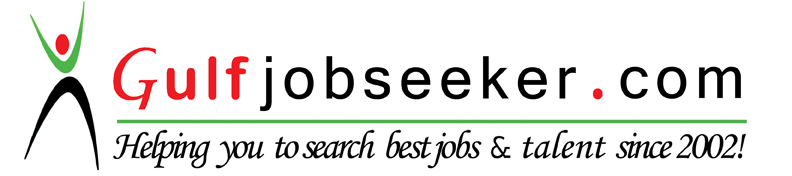 